How am I doing? 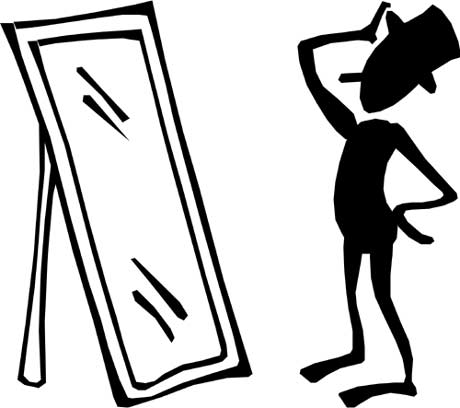 StatementWhat I think(Tick if you agree)What my teacher thinks(Leave blank for your teacher)I answered my research question.My main ideas are clearly presented.I provided evidence for my main ideas.My final project is written in my own words.My final project is neat, clear and well organised.I checked my grammar and spelling.I used more than one source of evidenceI used both print and electronic sources of evidence.I cited the sources of my information.I presented the project in a way my friends would find interesting and engaging.